TRIO SMETANAJitka Čechová – piano
    Jiří Vodička – violino	
Jan Páleníček – violoncelo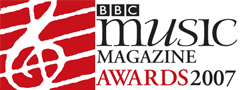 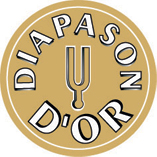 BBC MUSIC MAGAZINE AWARD – Disc of the Year ▪ April 2017
(Martinů - Complete Piano Trios, Supraphon 2016)DIAPASON D’OR ▪ May 2016
		(Martinů - Complete Piano Trios, Supraphon 2016)BBC MUSIC MAGAZINE – CHOICE ▪ June 2016
(Martinů - Complete Piano Trios, Supraphon 2016)BBC MUSIC MAGAZINE – CHOICE ▪ December 2008 
(Tschaikowski, Dvořák)BBC MUSIC MAGAZINE AWARD – Disc of the Year ▪ April 2007
(Dvořák – Supraphon, 2006)DIAPASON D’OR ▪ September 2006
 (Dvořák – Supraphon, 2006)BBC MUSIC MAGAZINE – CHOICE ▪ September 2006
(Dvořák – Supraphon, 2006)BBC MUSIC MAGAZINE – CHOICE ▪ August 2005
(Smetana, Suk, Novák – Supraphon, 2005)Il Trio Smetana, fondato nel 1934 dal leggendario pianista Josef Páleníček, è oggi uno dei più importanti ensemble cechi. La sua attività intensa lo vede presente sulle principali scene musicali nazionali e internazionali (Francia, Germania, Svizzera, Gran Bretagna, Benelux, Italia, Slovenia, Croazia, Giappone, Brasile, Stati Uniti d'America, Canada, Corea del Sud, Egitto). Si esibisce frequentemente sotto la guida di direttori importanti (Jiří Bělohlávek, Libor Pesek, Serge Baudo, John Axelrod, Michael Boder, Tomáš Hanus, Stanislav Vavřínek) e prestigiose orchestre quali la Bamberg Symphony Orchestra, l'Orchestra della Svizzera italiana di Lugano, l’Orchestra Sinfonica e la Filarmonica di Praga, l’Orchestra di Nantes, l’Orchestra da camera di Pardubice e la Filarmonica Morava di Olomouc.Ha realizzato diverse registrazioni discografiche per etichette internazionali e dal 2000 incide elusivamente per Supraphon. Questa collaborazione ha riscosso una serie di prestigiosi riconoscimenti sia in patria che all'estero: un CD con opere di Smetana, Suk e Novák ha ricevuto riconoscimenti dalle riviste francesi Diapason and le Monde de la musique, un'altra registrazione con opere di Dvořák è stato nuovamente votato dal BBC Music Magazine come la migliore registrazione del mese di settembre 2006 e in seguito ha ricevuto il BBC Music Magazine Award Camera per il 2007 e anche il prestigioso francese Diapason D'Or. Gli ultimi CD, del 2014, 2016, includono opere di Ravel e Schostakowich e la registrazione completa dei trii di B. Martinu.Jitka Čechová ha studiato al Conservatorio di Praga con Jan Novotný, in seguito all'Accademia delle Arti con Peter Toperczer e quindi con Eugen Indjic a Parigi, Vitali Berzon a Friburgo, Rudolf Kehrer a Weimar e Eugen Indjic e Lazar Berman a Piešťany.E’ stata premiata in numerosi concorsi internazionali e apprezzata dalla critica come solista in molti paesi europei, in Sud Africa, Sud America e Giappone.Si esibisce regolarmente in prestigiosi palcoscenici internazionali e festival sia in patria che all'estero (Edimburgo, Graz, Parigi, Francoforte, Baden-Baden, il Festival Bodensee, Primavera di Praga, Ticino Musica etc.). Attualmente sta registrando l'integrale delle opere per pianoforte di Bedřich Smetana per Supraphon (8 CD).Jiří Vodička è uno dei violinisti cechi più illustri. Fin da giovanissimo ha vinto numerosi concorsi tra cui nel 2000 il Concorso Internazionale “J. Kocian” di Praga, nel 2002, ha vinto il Concorso Internazionale di Hradec Králové, nel 2004 il Concorso Internazionale “Louis Spohr” a Weimar.All'età di 14 anni, è stato ammesso all’Istituto d’Arte dell'Università di Ostrava nella classe di Zdeněk Gola. Dal 2007 è attivo come solista con importanti pianisti quali Martin Kasik, Adam Skoumal e Lukáš Vondráček. Dal 2010 insegna al Conservatorio di Praga.È solista stabile della Janáček Philharmonic Orchestra e suona regolarmente con la Filarmonica di Praga, l’Orchestra Sinfonica di Praga, l’Orchestra Nazionale del Teatro di Praga e altre. Molti dei suoi concerti sono stati registrati dalla Radiotelevisione Ceca.Nel 2008, all'età di 20 anni – davanti ad alcune centinaia di strumentisti provenienti da tutto il mondo - ha vinto il primo premio al Young Concert Artist Competition di Lipsia, ottenendo l'ammissione alla fase finale a New York nel 2009, dove ha ottenuto il 2 ° premio.Suona un antico violino italiano di Giovanni Battista Guadagnini, 1779, gentilmente prestato da Florian Leonhard Belle Violini, Londra.Jan Páleníček ha studiato al Conservatorio e all'Accademia delle Arti di Praga con Saša Večtomov e Miloš Sadlo. Ha studiato musica da camera con il padre Josef Páleníček e nella classe di Josef Vlach - primo violino del leggendario Vlach Quartet.Ha partecipato a numerosi concorsi internazionali ottenendo importanti premi. Come solista suona regolarmente con le più importanti orchestre internazionali e cechei, tra cui l'Orchestra Sinfonica di Praga, la Prague Radio Symphony Orchestra, l'Orchestra Filarmonica Janáček di Ostrava, l’Orchestra del Festival di Lugano (Svizzera), la Suk Chamber Orchestra, la Hradec Králové Symphony Orchestra, la Pardubice Chamber Philharmonic, la Filarmonica di Monte Carlo, la Filarmonica di Stato di Brno, la Bohuslav Martinů Philharmonic Orchestra - Zlín, la Bamberg Symphony Orchestra (Germania), la Philharmonia di Praga, il Moravian Philharmonic Orchestra Olomouc e la KwaZulu-Natal Philharmonic-Durban (Sud Africa).I suoi tour lo hanno portato in numerosi paesi europei, in America, Africa e Giappone.Ha effettuato numerose registrazioni per etichette ceche e internazionali e per la radio e la televisione.Le sue incisioni delle sonate di Brahms, Martinů e Rachmaninov e dei concerti di Dvořák, Tchaikovsky e Haydn sono state accolte con eccezionale entusiasmo. Ha insegnato per molti anni al Conservatorio di Praga e all'Accademia di Arti Sceniche di Praga.